	本科生专业分流教务系统操作手册                      (学生用）安徽财经大学教务处目 录一、参数设置	3二、专业分流阶段维护	3三、专业分流接收计划申报	5四、学生申请	7五、审批	105.1.建议录取	105.2.转入学院审批	125.3.教务处复审	13六、信息查看	15四、学生申请（学生操作）1.学生在申请规定时间内，登陆教务处学生系统，输入本人的“账号”和“密码”进入系统，如图4-1所示：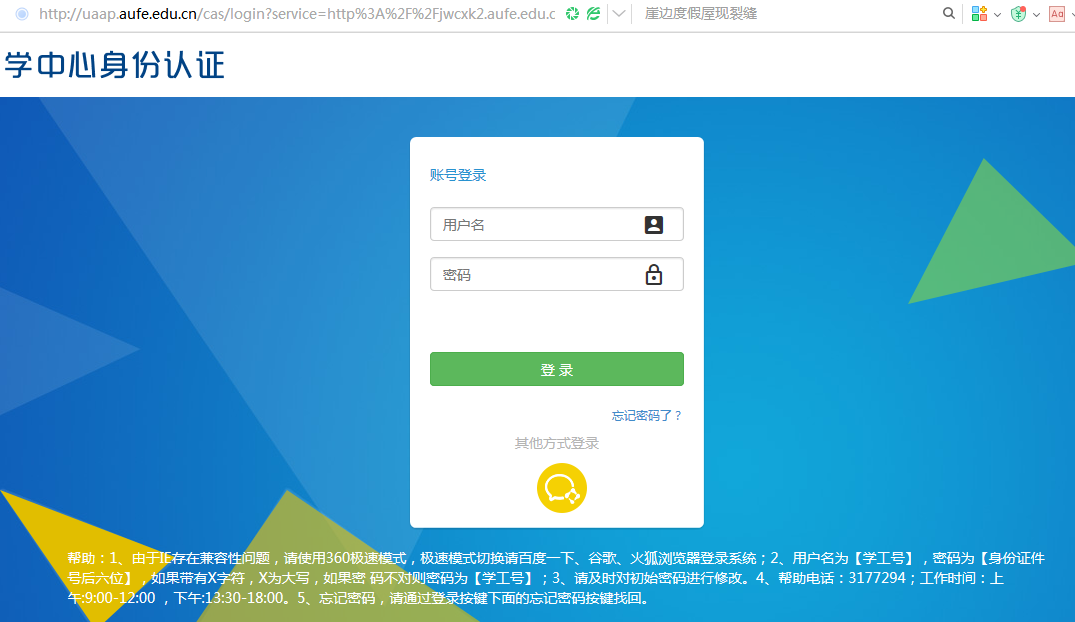 图4-12.进入系统后，点击界面左上方“个人管理”下拉菜单“学生异动”栏目，选择点击“转专业申请”，出现申请信息界面，如下图4-2所示，请继续点击“这里”字眼进入申请专业填写界面。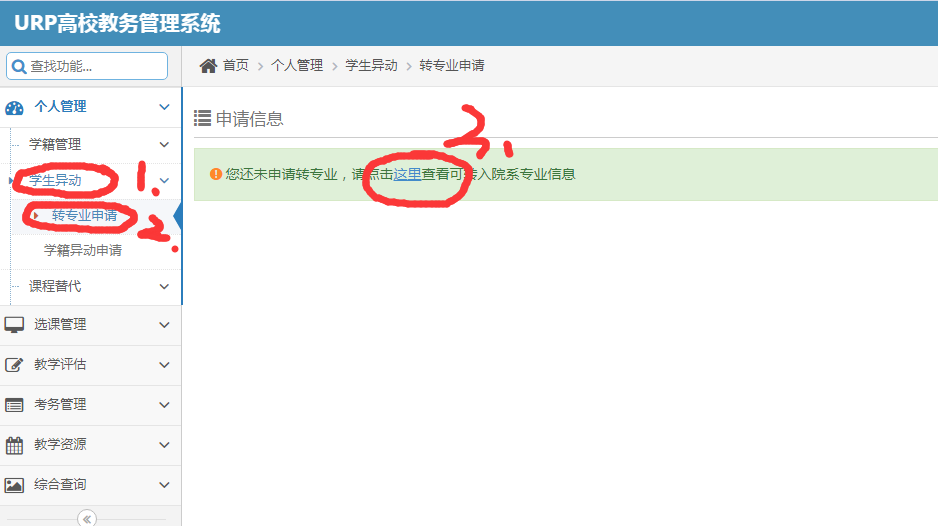 图4-2若学生已在其他批次申请过，那么学生申请专业分流界面，如下图4-3所示。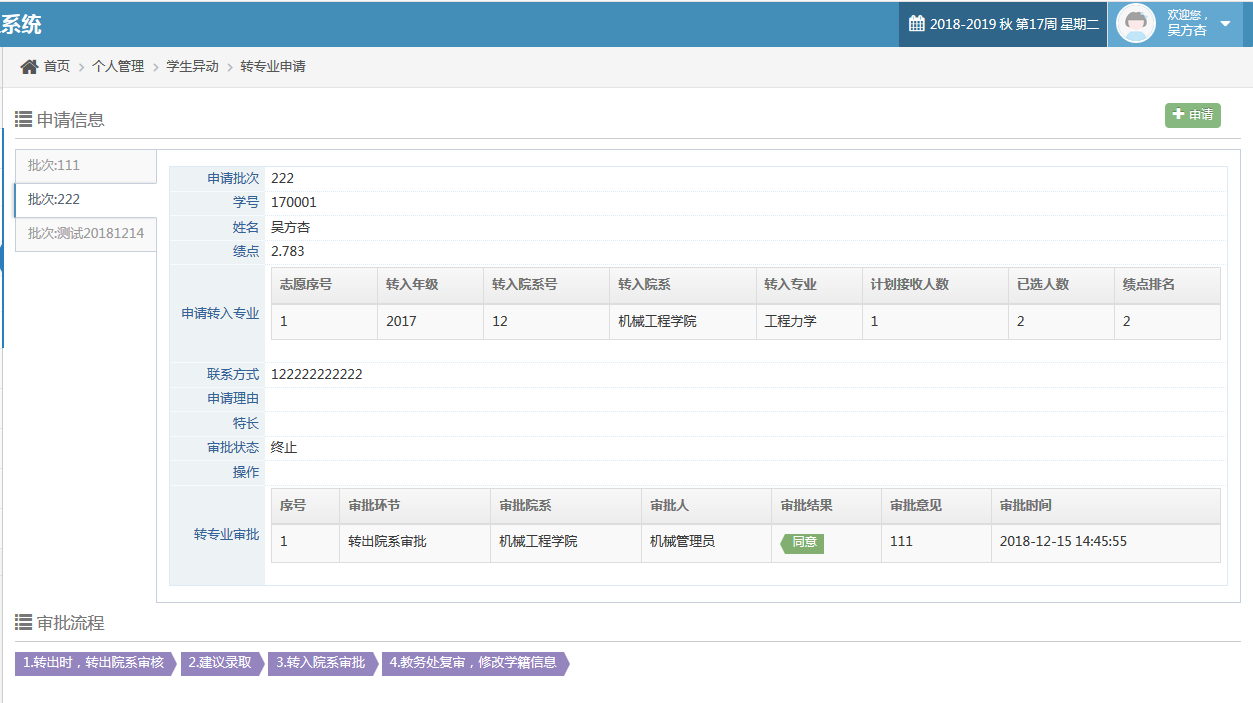 图4-33.进入申请专业信息填写界面，如图4-4所示。（每位同学每阶段只能申请转1个专业（类），请务必谨慎操作。）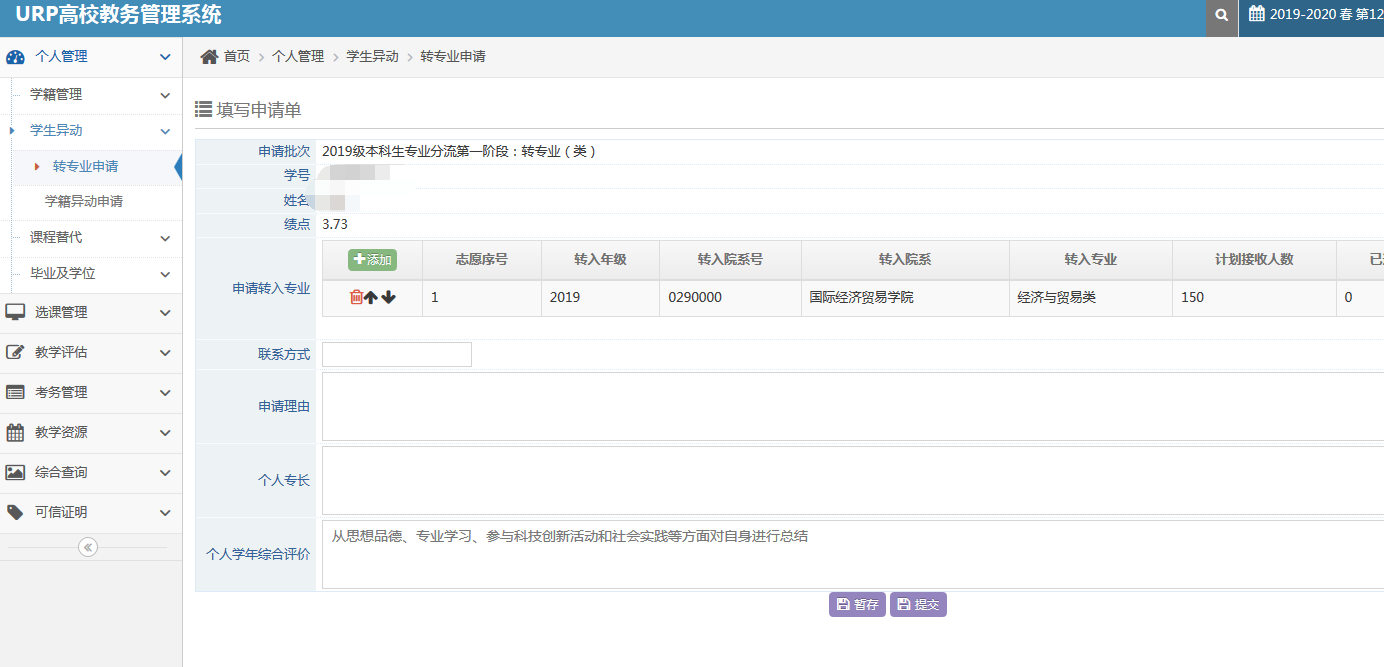 图4-4首先点击‘添加’按钮，添加想要转入的专业，添加页面如下图4-5所示，添加好转入专业后，“联系方式”务必要填写，“申请理由”、“个人特长”、“个人学年综合评价”三个栏目不需要填写。暂存后可以看到本人在专业分流中的学生排名情况，可以以此为依据来考虑所选专业。暂存状态可以撤销，撤销后可以重新选择专业，但提交后则不能再选择任何专业。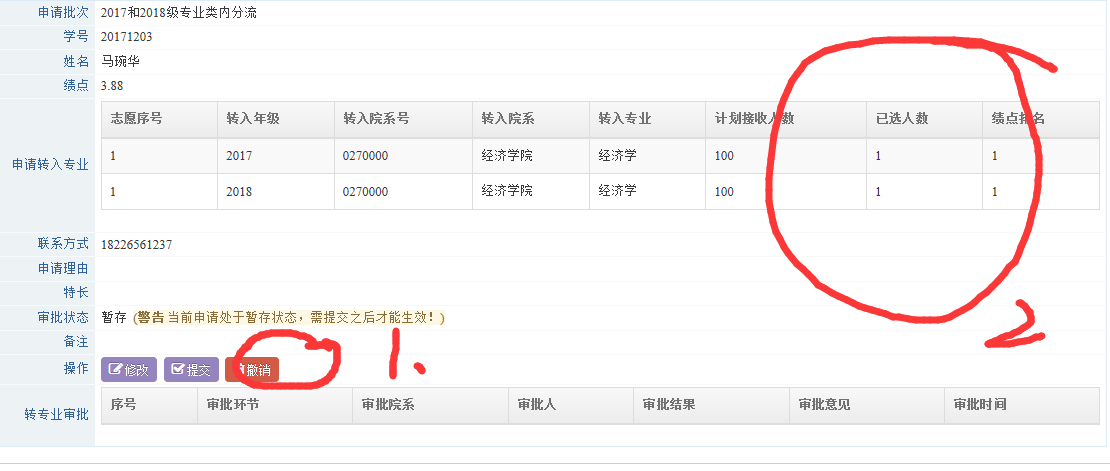 图4-5特别说明：学生确定专业后必须要提交申请，暂存状态的申请不予处理！暂存状态如图4-6所示，提交状态如图4-7所示）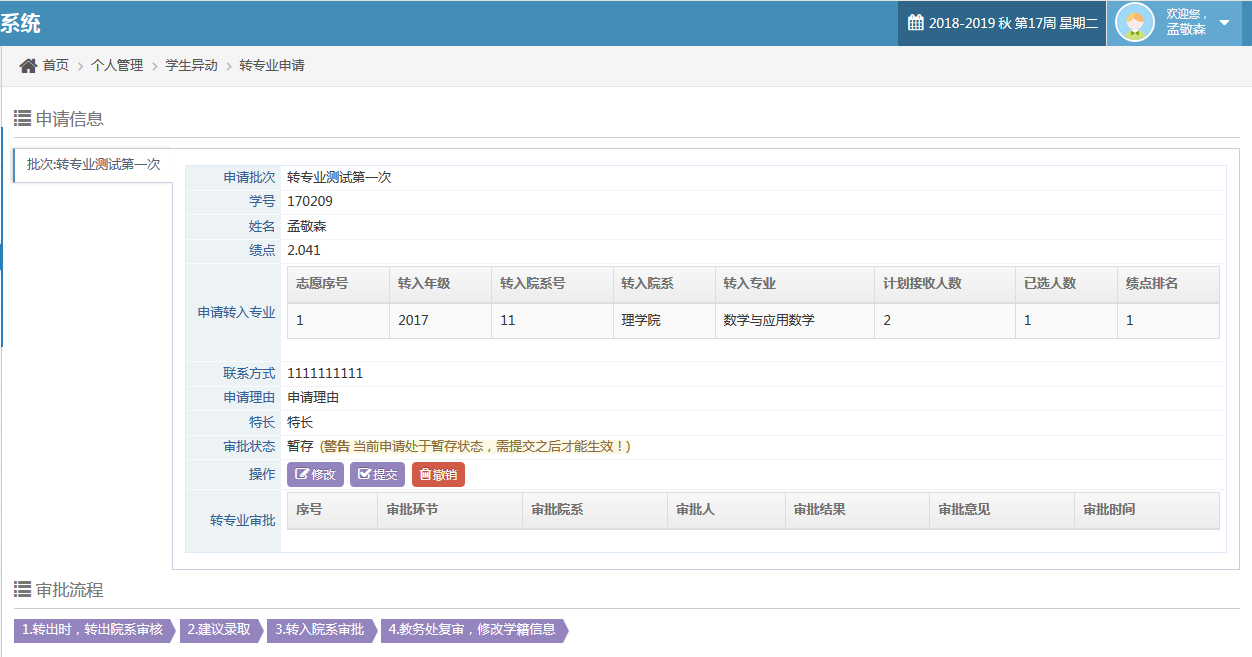 图4-6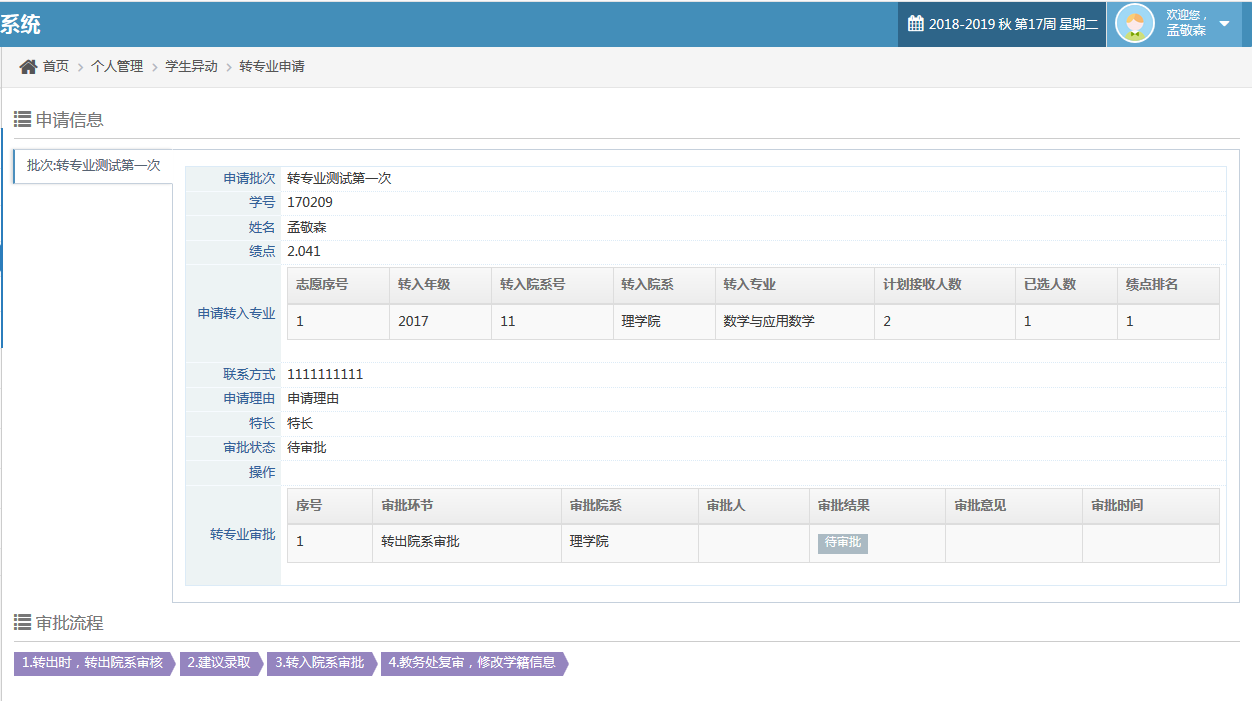 图4-7